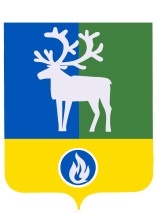 СЕЛЬСКОЕ ПОСЕЛЕНИЕ ПОЛНОВАТБЕЛОЯРСКИЙ РАЙОНХАНТЫ-МАНСИЙСКИЙ АВТОНОМНЫЙ ОКРУГ – ЮГРАСОВЕТ ДЕПУТАТОВСЕЛЬСКОГО ПОСЕЛЕНИЯ ПОЛНОВАТ	проектРЕШЕНИЕот __ февраля 2022 года                                                                                                            № __О внесении изменений в устав сельского поселения Полноват	Рассмотрев изменения в устав сельского поселения Полноват, Совет депутатов сельского поселения Полноват р е ш и л:1. Принять прилагаемые изменения в устав сельского поселения Полноват.2. Направить настоящее решение в Управление Министерства юстиции Российской Федерации по Ханты-Мансийскому автономному округу – Югре для государственной регистрации.3. Опубликовать настоящее решение в бюллетене «Официальный вестник сельского поселения Полноват» в течение семи дней со дня поступления из Управления Министерства юстиции Российской Федерации по Ханты-Мансийскому автономному округу – Югре уведомления о включении сведений об уставе муниципального образования, муниципальном правовом акте о внесении изменений в устав муниципального образования в государственный реестр уставов муниципальных образований субъекта Российской Федерации.4. Настоящее решение вступает в силу после его официального опубликования.Временно исполняющий полномочияглавы сельского поселения Полноват                                                                          Е.У. УразовПРИЛОЖЕНИЕк решению Совета депутатов                                    сельского поселения Полноватот   ____________ 2022 года №___И З М Е Н Е Н И Яв устав сельского поселения Полноват1. В подпункте 35 пункта 1 статьи 3 «Вопросы местного значения поселения» слова   «, проведение открытого аукциона на право заключить договор о создании искусственного земельного участка» исключить.2. Пункт 1 статьи 26.1 «Муниципальный контроль» дополнить абзацем вторым следующего содержания:«В силу положений Федерального закона от 31 июля 2020 года № 248-ФЗ                   «О государственном контроле (надзоре) и муниципальном контроле в Российской Федерации», муниципальный контроль подлежит осуществлению при наличии на территории муниципального образования соответствующего объекта контроля.»._____________